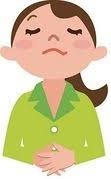 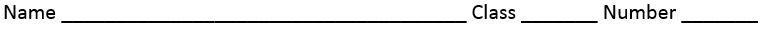                                     clothing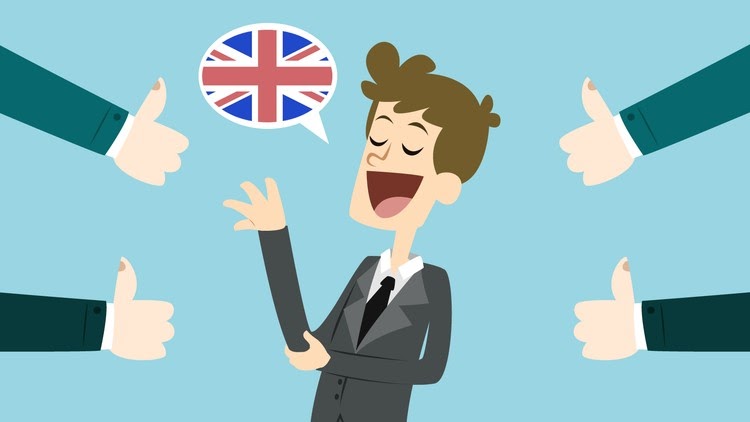                       page                         pays           breathe     breeze      breathe     breeze         then   zen           then   zen        then   zen          then    zen       with whizz        with whizz         with  whizz      with  whizz     1        2              3       4               5       6              7        8               with whizz          with whizz          with whizz    with whizz                 17    18                 19    20                21   22           23   24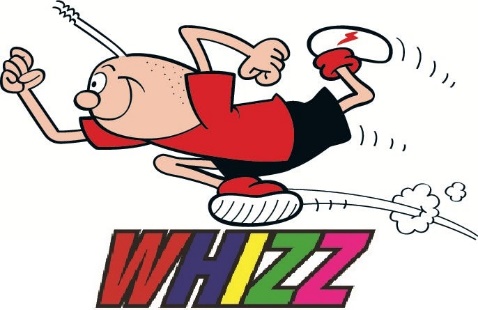     closing                      pays                         page           breeze     breathe      breeze       breathe          zen     then        zen     then       zen     then        zen     then      whizz  with       whizz  with        whizz  with      whizz  with     9        10           11      12            13     14            15      16             whizz  with          whizz  with        whizz  with   whizz  with                 25    26                 27    28                29   30           32    33   then Zenwith whizzclothe closeclothing closing sheathe she's teethe Ts teethe teas teething teasingbathe bays breathe breeze lithe lies loathe lows scythe size seethe Cs seethe seasbathe baize lathe laze scythe sighs soothe sues tithe ties page payscage Ks siege sees stage stays wage ways wodge wasbarge bars change chains charge chars forge fours fridge frizz gip zip Jew zoo siege Csbinge bins marge Mars rage raise rage rays siege seize strange strains tinge tinsbudge buzz fudge fuzz gauge gaze gorge gauze grange grains gauge gays gunge guns jag zag jest zest jig zig purge purrs sarge SARS singe sins